Testimony Writing Guide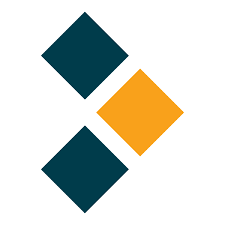 Life before Jesus “He has delivered us from the domain of darkness and transferred us to the kingdom of his beloved Son” Colossians 1:13Think of life before Christ. What did God save you from? Sin. A life of pride, greed, lust, addiction, moral conformity?  What darkness did God transfer you out of? How you met JesusThink of the time when God saved you. This doesn’t have to be an exact time, but a time when you realized that God had transferred you from the kingdom of sin to the kingdom of His Son.What did God save you to? The Gospel. How did you hear it? Who did you hear it from? When did you confess with your mouth that Jesus Christ was Lord and believe in your heart that God raised him from the dead? (Rom. 10:9)Life with JesusA testimony is not complete with ONLY what God did, but what he is CURRENTLY doing in your life as well. How is God shaping you today, this week, the past month?What sin is God convicting you of? Should you share this confidentially with a pastor, discipleship group, or close friend?
What is God showing you in His Word?Who has God placed in your life to share the gospel with?How are you living as someone who has been transferred from the kingdom of Darkness to the Kingdom of Christ?How do you plan to grow in holiness?Who is working alongside you now to help you grow in holiness?